高教信息参考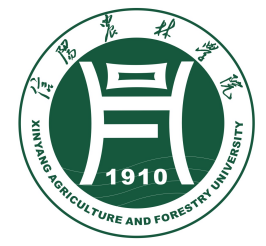     INFORMATION REVIEW OF HIGHER EDUCATION    发展规划处(高教研究所）编   2018年第01期本期导读我国首个高等教育教学质量国家标准发布产学研要从“紧密结合”向“深度融合”转变西安交通大学积极推进科研体制机制改革经合组织发布报告聚焦课堂视频研究经典导读：《高等教育新论——多学科的研究》目   录【政策速递】我国首个高等教育教学质量国家标准发布	1我国对新时代教师队伍建设作出顶层设计	2【高教视点】产学研要从“紧密结合”向“深度融合”转变	3发挥新型教育智库作用 推进重大理论实践研究	4【院校动态】开封大学实施“四大工程”培育六有大学生	6西安交通大学积极推进科研体制机制改革	7【海外来风】经合组织发布报告聚焦课堂视频研究	8英国人工智能引爆科技巨头招聘狂潮 高校科研人才流失严重	9【经典导读】《高等教育新论——多学科的研究》	10【政策速递】我国首个高等教育教学质量国家标准发布教育部日前发布《普通高等学校本科专业类教学质量国家标准》，这是我国高等教育领域首个教学质量国家标准，涵盖了普通高校本科专业目录中全部92个本科专业类、587个专业，涉及全国高校5.6万多个专业点。　　“本科教育是高等教育的基础和根本，专业是人才培养的基本单元和基础平台。”在日前举行的新闻发布会上，教育部高等教育司司长吴岩介绍，提高高校人才培养能力，必须建立本科教学质量国家标准，实现政府以标准来管理、高校以标准来办学、社会以标准来监督，用标准加强引导、加强建设、加强监管。　　据介绍，这一国家标准明确了各专业类的内涵、学科基础、人才培养方向等。对适用专业范围、培养目标、培养规格、师资队伍、教学条件、质量保障体系建设都作了明确要求，特别对师资队伍数量和结构、教师学科专业背景和水平、教师教学发展条件等提出定性和定量相结合的要求。同时，明确了各专业类的基本办学条件、基本信息资源、教学经费投入等要求。下一步，教育部将成立2018至2022年教育高等学校教学指导委员会，开展标准的宣传、解读、推广工作。标准发布后，各地、各相关行业部门要据此研究制定人才评价标准；各高校要修订人才培养方案，培养多样化、高质量人才。此外，教育部将把标准的实施与“一流本科、一流专业、一流人才”建设紧密结合，对各高校专业办学质量和水平进行监测认证，适时公布“成绩单”。（来源：教育部门户网站，2018年01月31日）http://www.moe.gov.cn/jyb_xwfb/xw_fbh/moe_2069/xwfbh_2018n/xwfb_20180130/mtbd/201801/t20180131_326074.html我国对新时代教师队伍建设作出顶层设计日前，中共中央、国务院印发了《关于全面深化新时代教师队伍建设改革的意见》，对新时代教师队伍建设作出顶层设计。《意见》明确了新时代教师队伍建设的目标任务：经过5年左右努力，教师培养培训体系基本健全，职业发展通道比较畅通，事权人权财权相统一的教师管理体制普遍建立，待遇提升保障机制更加完善，教师职业吸引力明显增强。教师队伍规模、结构、素质能力基本满足各级各类教育发展需要。到2035年，教师综合素质、专业化水平和创新能力大幅提升，培养造就数以百万计的骨干教师、数以十万计的卓越教师、数以万计的教育家型教师。教师管理体制机制科学高效，实现教师队伍治理体系和治理能力现代化。教师主动适应信息化、人工智能等新技术变革，积极有效开展教育教学。尊师重教蔚然成风，广大教师在岗位上有幸福感、事业上有成就感、社会上有荣誉感，教师成为让人羡慕的职业。《意见》围绕全面加强师德师风建设，不断提升教师专业素质能力，深化教师管理综合改革，不断提高教师地位待遇，确保政策举措落地见效等方面提出了具体举措。（来源：新华社，2017年01月31日）     http://www.gov.cn/zhengce/2018-01/31/content_5262659.htm【高教视点】 产学研要从“紧密结合”向“深度融合”转变“中共十九大报告和《政府工作报告》都提出要促进高校、科研院所、企业的深度融合，这是今后一个很重要的工作方向。过去我们讲‘紧密结合’，现在要讲‘深度融合’，这说明高校、科研院所、企业在紧密结合方面已经取得了一些成果，但需要进一步向融合发展推进。”3月10日上午科技部部长万钢在十三届全国人大一次会议举行的记者会上说。据万钢介绍，目前我国科技成果转化技术市场规模已经跃升到1.3万亿，一些大的、特别是基础前沿的成果也逐步转化到实践当中，上亿的项目、几千万的项目已经开始出现。值得关注的是，参与技术市场交易的主体，从过去企业占主导向高校院所转化数量快速增长转变。据科技部统计，近两年，每年都增长20%以上。在这场以“加快建设创新型国家”为主题的记者会上，产学研融合、创新激励、“双创”无一例外成为热点话题。万钢表示，促进产学研深度融合，首先应建立以企业为主体、以产业引领前沿技术和关键共性技术为导向，聚焦产业上下游的企业、高校、科研院所的能力，通过共商、共建、共享的办法，加大中小企业协同。“国家技术创新中心这种新模式，旨在当未来要向产业引领方向发展时，能更多地把高校、科研院所基础研究成果转化为技术和产品。”万钢说，同时还要加强技术转移体系建设，发挥大型企业、高校、科研院所在专业领域的资源优势、市场优势，促进产学研深度融合和大中小企业融通创新，完善高校、科研院所、企业与创业者的合作机制，继续建设好专业化众创空间，主动融入国际创新创业的大局。万钢透露，下一步将继续推动现有科技创新激励政策的落实，并出台包括税收优惠政策在内的更多配套激励政策。“比如高校科研院所兼职的制度规范，怎样保证承担重大项目的科研人员基本收入稳定增长、绩效收益合理增长，并得到成果转化的激励奖励，实现三者最优化的灵活薪酬制度?出台政策后，还需要进一步统筹协调。”万钢说，未来还将推行人才分类评价制度，解决类似医生“评职称还需要写论文”的问题，目前科技部已相继完成加强科研诚信建设的政策性文件，以及深化项目评审、人才评价、机构评估改革的文件。（来源：中国教育新闻网，2018年03月10日）http://www.jyb.cn/cj/2018lhgj/201803/t20180310_1017336.html 发挥新型教育智库作用 推进重大理论实践研究“加强中国特色新型智库建设”是党的十九大作出的战略部署和明确要求，也是完善高等教育宏观管理、提升高等教育决策水平、实现高等教育治理体系治理能力现代化的关键任务和迫切要求。
　　党的十九大胜利召开之后，教育部党组就贯彻落实工作做出了全面部署、整体设计和统筹安排，拟在教育部层面部署“攻坚行动”，在机关司局单位层面实施“争先计划”，在地方和高校层面实施“重点工作指南”。
　　由中国高等教育学会继续实施的“中国高等教育改革发展重大理论实践问题研究”初步确定列入教育部“攻坚行动”，说明大家对推进高等教育改革发展全局性、关键性、前瞻性、迫切性重大问题的研究，具有广泛共识。
　　为了增强理论创新能力、资政服务能力、引领改革实践能力和国际对话能力，切实做好资政、资教、咨询服务工作，我们始终将对新型教育智库“新在哪里”的思考，融入到“中国高等教育改革发展重大理论实践问题研究”的顶层设计和项目推进之中，初步提炼出“四个新”“四个真”的基本要求。
　　一是提倡新型教育智库建设的新境界，坚持“政治导向”，推动“重大理论实践问题研究”有“真创新”。这就要求课题研究深刻把握马克思主义的立场、观点和方法，切实保证研究方向不跑偏。要求课题研究真正做到总结好中国经验，真正做到反映教育规律，真正做到服务于教育改革创新。
　　二是强调新型教育智库建设的新思维，突出“问题导向”，促进“重大理论实践问题研究”抓“真问题”。这就要求课题研究切实联系“双一流”建设和新时代高等教育内涵式发展的新要求，切实保证研究路径不走弯路。要求课题研究真正做到立足改革实践，真正做到抓准突出问题，真正做到聚焦关键环节。
　　三是探索新型教育智库建设的新模式，注意“组织导向”，引领“重大理论实践问题研究”做“真研究”。这就要求课题研究做好扎扎实实的实证研究及案例库、数据库建设，推动新型教育智库的可持续发展，切实保证研究程序不走过场。要求课题研究真正集合学会系统组织优势推进联合调查研究；真正搭建起团队攻关的大平台，形成实证研究合力；真正广泛收集实践经验，共享规律性认知成果。提倡探索边实践、边研究、边应用、边总结、边宣传、边推广的研究模式，而不是从书本到书本、讲讲学术观点、搞搞文献综述、写写书面文章、编编理论著述。
　　四是做出新型教育智库建设的新贡献，抓好“成果导向”，确保“重大理论实践问题研究”成果“真管用”。这就要求课题研究切实满足科学决策、实践总结、理论创新等多方面需求，做好资政、资教、咨询服务，切实保证研究成果的推广应用不走形式。要求课题研究真正提供有实证支撑、有规律可循，有方法可依、有路径可行的重要咨询建议；真正做到不断提出具有操作性、实用性、专业性的咨询建议，研究成果要强化能够转化为政府决策的咨询建议，形成政策法规指导工作；真正让研究成果及时应用于高等教育改革实践，及时产生应用价值和社会效益。（来源：《中国高等教育》2018年第02期）http://www.hie.edu.cn/perspective_12580/20180125/t20180125_993736.shtml【院校动态】开封大学实施“四大工程”培育六有大学生开封大学紧紧围绕立德树人根本任务，于2017年3月启动了思想政治教育质量提升工程、工匠精神塑造工程、创新与实践能力提升工程、美育体育水平提升工程“四大工程”，并列入“开封大学2017年十项重点工作”，具体开展了50余项主题活动，积极引导广大青年争做有理想、有追求的大学生，争做有担当、有作为的大学生，争做有品质、有修养的大学生。　　围绕思想政治教育质量提升工程，开展了“坚守信仰，导航青春”“不忘初心跟党走，青春献礼十九大”等教育活动，开展了思政课教师业务水平和教学质量提升活动，有效提升了思政教育水平。　　围绕工匠精神塑造工程，开展了“引导学习风尚，培育大国工匠”“大国工匠”进校园等教育活动，引导学生塑造匠人精神、掌握娴熟技能。　　围绕创新与实践能力提升工程，学校划拨专项经费100万元，设立了“开封大学大学生创新基金”，引导和鼓励在校大学生开展创新活动。2017年资助重点项目23项，一般项目119项。依托专业类学生社团带动成立了190个创新兴趣小组，组织开展了“大学生课外作品展”，重点打造“小青桔”志愿服务品牌，完成了郑开国际马拉松、清明文化节、文明城市创建等重大志愿服务8000余人次。　　围绕美育体育水平提升工程，增设了4门艺术限选课，组建了一批艺术类学生社团，开展了戏曲文化进校园、社团文化艺术节等校园文化活动，积极开展心理健康教育，促进了学生的道德素质、审美意识，使身心健康协调发展。 （ 来源：河南省教育厅新闻办，2018年01月26日）  http://www.haedu.gov.cn/2018/01/26/1516959600677.html西安交通大学积极推进科研体制机制改革创新科研组织模式。改革管理机构和工作机制，建立项目管理中心、产学研办公室、社会科学处等职能机构，为师生科研工作和科技成果转移转化提供更加到位、更加优质的服务和支撑。加强基层科研组织建设，印发关于基层科研组织建设的指导意见，厘清学院科研和教学管理体系，发挥学院办学主体作用。创新科研组织申报模式，支持学科建设和基地平台建设，组建交叉性科研团队，组织跨学科、跨校、跨国智库平台，建立集成化、综合化、交融化的新型科研组织，变“单兵作战”为“协同作战”。　　改革科研评价体制。坚持分类评价与政策激励相结合，优化资源配置，强化科研投入产出管理，建立健全以创新、质量和效益为主线的多元化评价体系。坚持个人评价与团队评价相结合，建立跨学科、跨学院、跨学校合作评价制度，充分承认、公正对待成果参与人在合作研究中的实际贡献。基础研究重点考核科研成果，重视同行评价或国际评价；应用研究和前沿技术研究重点考核承担国家或横向大项目、获得专利技术及转让情况；人文社科领域试点长周期考核，让教师安心做学术、从容出成果。　　强化科研保障体系。健全科技决策咨询制度，完善校学术委员会及其分委会的组织工作机制，突出学术委员会学校最高学术机构地位，充分发挥其对学校学术事务的决策、审议、评定和咨询作用。设立原始创新和学科交叉基金、科技领军人才和创新团队培育基金，出台基础研究奖励办法，激励产出重大原创性科研成果。完善自主创新政策措施，出台专利技术转让和承担大项目的奖励办法。加强重点科研基地建设，实施省部级实验室运行基金计划，加强科研基地服务支撑能力建设。健全可持续发展科研体系，通过支持基础研究、提升青年教师科研能力、设立“重大研究课题引导计划”等进一步培育科研新的增长点。鼓励科研成果转化。加强科研过程管理，打造科学规范的项目、合同、经费管理体系。完善成果转化机制，明晰审批手续和流程，改革成果处置权、收益分配权和成果转化方式，最大化调动广大教学科研人员的成果转化积极性。拓展成果转化渠道，加强与政府部门、企事业单位沟通对接，支持高端品牌论坛、高水平杂志等平台建设，联合设立智库合作平台。联合社会各方资本，设立西交科创基金、种子基金、材料基金等总规模7亿的创投基金，与校友共同发起设立科技双创基地，已孵化36家科技企业。（来源：教育部门户网站，2018年01月02日）http://www.moe.gov.cn/jyb_xwfb/s6192/s133/s215/201801/t20180104_323739.html【海外来风】经合组织发布报告聚焦课堂视频研究日前，经济合作与发展组织（OECD，简称经合组织）发布第20份教学专题报告《教学是什么？一项新的视频研究》，聚焦教师教学国际调查（TALIS）中的课堂视频研究，通过对教师的课堂教学视频进行观察，捕捉不同国家教师的教学情况，获得较完整的教学图景。教师教学国际调查的课堂视频研究项目是将教师的课堂教学视频作为研究对象，进行质性研究的国际性大规模研究项目，通过对教师教学视频的研究，进一步了解世界各国教师的课堂教学情况。课堂视频研究的主要问题包括，教师在教学过程中使用了哪些教学方法，国家内部和不同国家之间教师的教学方法存在哪些差异，哪些方法是教师最常用或最不常用的，哪些方法是最有效的，各教学方法之间如何关联，教师如何结合个人的实践经验确定不同的教学策略，哪些教学方法与学生的学习成果最相关，哪些方法最有效等。该报告分析，课堂视频研究项目的中心任务是定义教学实践的框架，该框架将教学实践分为多个领域。每个领域包含多个要素和指标，以提供更深入的教学方法。这些要素涉及的方面较为复杂，如鼓励学生承担责任，培养学生多种推理能力，引发学生的思考等；指标包括许多易于观察的活动，如在教学任务上花费的时间、学生参与讨论的机会、学习目标的明确性以及现代教学技术的使用等。该报告指出，教学是教师教育过程中的核心内容，对学生的学习起着至关重要的作用。课堂视频研究可以为教师提供更多新的教学理念，改善教师的教学实践。（来源：《中国教育报》2018年03月02日）http://www.jyb.cn/zgjyb/201803/t20180302_1005479.html英国人工智能引爆科技巨头招聘狂潮高校科研人才流失严重近日，英国一项调查结果显示，许多人工智能领域的顶尖学者从学术界跳槽至工业界，已经严重影响到了高校的正常教学和科研工作。究其原因，一方面，企业提供的津贴令高校很难望其项背：企业提供的薪水相当于高校薪水的二至五倍，部分顶尖青年学者甚至能拿8到20万英镑；另一方面，企业也为这些学者提供了优越的科研条件来解决现实世界中的问题，包括在高校很难获取的强大的计算能力和数据集。对此，帝国理工学院情感和行为计算学专家马佳·潘迪克表示，大量顶尖人才先后离开高校，集中转移至谷歌、苹果、亚马逊和Facebook等几家公司。部分学者认为，与电信业和互联网行业的情形相似，工业界对于人工智能领域人才的需求将会逐步稳定下来。但另一些人则希望政府、高校和企业联合采取行动，设立更多兼职岗位和人才交流机会，提高薪水，改善研究环境，增加横向课题项目，为学术界留住更多人才。（来源：英国《卫报》，2017年11月02日）https://www.theguardian.com/science/2017/nov/02/big-tech-firms-google-ai-hiring-frenzy-brain-drain-uk-universities【经典导读】《高等教育新论——多学科的研究》《高等教育新论——多学科的研究》，原名《高等教育的观点：八个学科的比较的观点》，由美国高等教育界的著名教授伯顿·克拉克(Burton R. Clark)所著。伯顿·克拉克(Burton R. Clark)，1921年生，致力于高等教育的比较研究，历任耶鲁大学的高教所所长以及加州大学洛杉矶分校的教授和高教所所长。作为中国高等教育研究界最为熟悉的外国学者之一，其所著的相关高等教育作品如《高等教育系统》、《探究的场所—现代大学的科研和研究生教育》等在我国学术界产生了很大影响。正如原书名所呈现的，此书由分别代表八个学科的八位国际知名专家学者分别从历史的、政治的、经济的、组织的、文化的、社会学的地位、科学社会学及政策分析的八个不同视角对高等教育进行研究与分析。八位作者基于自身国际经验所作的比较分析，也让这本书从某种意义上成为“有关比较高等教育方法论”的专著，开辟出比较高等教育研究的新路子，因此后以“新论”命名。伯顿·克拉克教授可以说是引领这场比较高等教育研究新构想的总代表，在20世纪七八十年代，西方高等教育面临着一系列复杂问题并陷入“衰落”的大背景下，克拉克教授认为，此时高等教育亟需一种多学科的跨国视角进行深入分析，从各个学科领域的透镜来观察高等教育系统，这样既有助于避免“井蛙之见”，也利于各个领域深入了解，融会贯通，促进高等教育实现复兴。而这八个学科的观点又可以主要归纳为四个方面的主要内容，分别为政治与市场、机构与文化、科学与高等教育、政策和管理的运用。通过对这几方面内容的系统分析，为我们提供一个更加开阔的视角来看待高等教育历史发展，认清就整个高教系统而言，它不仅仅依靠政治秩序，还受经济力量、文化因素等影响。以多学科的比较的观点看待，更有助于把握整个高教系统内在的复杂性和多样性，且在当时的背景下，基于不同的观点了解不同的问题，并将其融合贯通，避免了某一观点的片面性，更有助于综合全面的明确已存在的问题并寻求完善的方法。（摘编自科学网，作者：赵蓉，同济大学高等教育研究所）http://blog.sciencenet.cn/blog-2848401-1060574.html主办：信阳农林学院发展规划处（高教研究所）编辑：杨刚 周俊 张兰兰审稿：易明柏 通讯地址：河南省信阳市平桥区北环路1号       电话：0376-6686859邮    编：464000                             邮箱：zhlan101@163.com